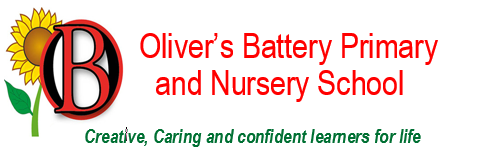 Dear Parents and Carers		Sports DayFurther to our Parentmail message sent out on Monday, we can confirm that this year’s Sports Day will be held on Thursday 23 May.  It will start with our Nursery Class at 9.15am, Key Stage One at 10.15am, and Key Stage Two at 1.15pm.  More details will follow shortly.  Please could your child/ren wear a t-shirt of their house colour.  Also, please note that no video or photographs can be taken of any children other than your own.  Thank you for your cooperation.  Please come along and enjoy the fun!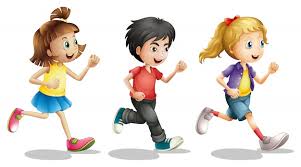 Early YearsMrs Homewood and the Early Years team would really appreciate your help getting the Early Years outside area ready for the children.  We are planning on having a working party on Friday 3 May 1 – 3.30pm.  We are looking for help with sweeping, gardening, painting sheds to name just a few of the tasks.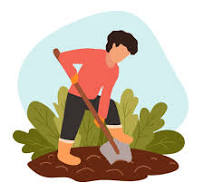 Please let Mrs Homewood or the office if you are able to join us – thank you.Thank you!Thank you to Mrs Stacey and Mrs Mack and all the families who have kindly donated via our Amazon wish list – it is very much appreciated.  The wish list is still available if anyone would like to donate.Daily MileWe are delighted to announce that the school have been awarded The Daily Mile Children Fit for Life Award. This is a celebration of the schools commitment in instilling lifelong habits of health and fitness among the children.  Well done to everyone involved and to Mrs Marshall who has encouraged everyone and applied for the award on behalf of the school.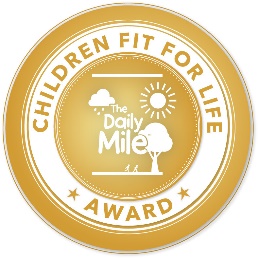 Quiz NightA reminder that our school Quiz Night is happening on Friday 10th May from 7pm.  Get your teams of up to 6 people together, pop to the school office to register and pay £30 per team.  There will be a bar taking cash and cards and lots of free snacks!  We can’t wait to see you all there and to raise loads of money for the school!  Thanks for your support.  From the PTA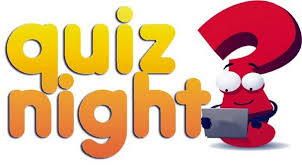 Lunchtime/Playtime LeadersThe children who were chosen this week were:      Frankie F - Ladybirds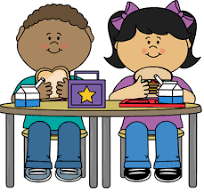       Nefeli Z - Hares      Freddie W - Foxes        Grace C - KingfishersPicnic BoxesA reminder that our Catering Team are now serving Picnic Boxes instead of Jacket Potatoes.  The options are: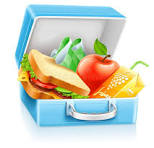 Monday – CheeseTuesday – HamWednesday – Tuna MayoThursday – CheeseFriday - HamAlso, please be reminded that on Friday 3 May NO hot food is being served.  The choices for lunch that day will be: Ham or Cheese picnic boxes.Learning BehavioursWe have held this week’s Learning Behaviours assembly.  This is where a teacher chooses a child/children that has demonstrated the chosen learning behaviour of the week.  The teacher shares with everyone what the child has done and then we all celebrate their achievement.  This term we are looking at Independence.  The children who were chosen this week were:Year One		Amera BYear Two		Harlan MYear Three		Dylan HYear Four		Nina RYear Five		Residential TripYear Six		Kara CSustainable Oliver’s Battery NewsThe Oliver’s Battery Big Outdoor Swap!  This will take place in Oliver’s Battery on Saturday 11 May between 11am – 4pm.  Place your preloved items outside your home (where they will not obstruct the pavement) for others to take, then take a walk around Oliver’s Battery and see what treasures you can find from outside other homes.  Please take in any remaining items after 4pm.Please see attached flyer.Cricket HoppersCricket Hoppers club started again on Tuesday afternoon – despite the not so summery conditions. The children had fun playing ball games, learning a few tips on batting, catching and throwing.  They hope to be able to get outside more during the summer term and would welcome any new members from next Tuesday.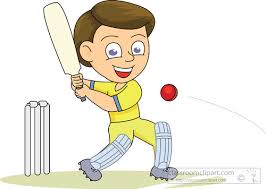 For more information and to book contact: admin@crickethoppers.co.uk.Winchester BrowniesThe local Brownies and Guides units have spaces for girls aged 7+ to join this term.Oliver’s Battery Brownies unit for girls aged 7-10 meet on Tuesdays at 6 – 7.15pm. For more details contact: Kate: 3rdwincitybrownies@gmail.com.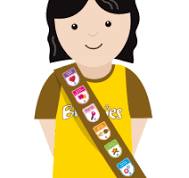 St. Cross Brownies Unit meet on Thursdays 6.30 – 7.45pm. For more details contact: Louisa: stcrossbrownies@gmail.comSt Cross Guide unit for girls aged 10-14 meet on Thursdays 7.30-9pm. For more details contact: Clare: stcrossguides@gmail.com.School LunchesThank you to everyone for settling their lunch accounts, however the lunch debts are still high - please could you ensure that your account is kept up to date.  For your information the money owed per class is as follows:-Hares		 	£157.33Foxes  		£  98.75Herons		£162.15Kingfishers	          	£ 274.30Nursery		£  66.20Please could we ask that your child does not order a school lunch if the debt is above £10.00 and to provide them in a packed lunch.   From Monday 22 April your child will not be able to order a school lunch if the debt is over £10.00.If you would like an up to date statement of your child’s account please contact the Admin Team.  If you have not yet registered to pay online via Scopay and would like a copy of your login details please email us and we will be happy to help.  We would appreciate it if all accounts, including any outstanding Breakfast Club and After School Club accounts, could be settled as soon as possible.  Please ensure that your After School Club Account is up to date as we employ extra staff for this club.  If you would like an up to date statement please contact the school office.Thank you for your continued support.Yours faithfullyMiss VittleHeadteacherDates for your diary (new dates in red) Year 1 trip to Hilliers						29 April 2024Year R trip to Marwell Zoo						7 May 2024Quiz Night								10 May 2024Sports Day								23 May 2024Inset Day								28 June 2024Inset Day								1 July 2024Year 6 Induction day – Kings’ School				2 July 2024Information Evening – Year 6 Kings’ School 6pm		3 July 2024School breaks up for summer					23 July 2024